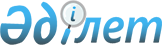 Тарихи-мәдени мұра объектілерінің қорғау аймақтарын, құрылыс салуды реттеу аймақтарын және қорғалатын табиғи ландшафт аймақтарын айқындаудың қағидаларын және оларды пайдалану режимін бекіту туралы
					
			Күшін жойған
			
			
		
					Қазақстан Республикасы Үкіметінің 2011 жылғы 28 қазандағы № 1218 Қаулысы. Күші жойылды - Қазақстан Республикасы Үкіметінің 2015 жылғы 15 сәуірдегі № 238 қаулысымен      Ескерту. Күші жойылды - ҚР Үкіметінің 15.04.2015 № 238 қаулысымен.      «Тарихи-мәдени мұра объектілерін қорғау және пайдалану туралы» Қазақстан Республикасының 1992 жылғы 2 шілдедегі Заңының 17-бабының 9) тармақшасына сәйкес Қазақстан Республикасының Үкіметі ҚАУЛЫ ЕТЕДІ:



      1. Қоса беріліп отырған Тарихи-мәдени мұра объектілерінің қорғау аймақтарын, құрылыс салуды реттеу аймақтарын және қорғалатын табиғи ландшафт аймақтарын айқындаудың қағидалары және оларды пайдалану режимі бекітілсін. 



      2. Осы қаулы алғашқы ресми жарияланған күнінен кейін күнтізбелік он күн өткен соң қолданысқа енгізіледі.      Қазақстан Республикасының

      Премьер-Министрі                           К. МәсімовҚазақстан Республикасы 

Үкіметінің       

2011 жылғы 28 қазандағы

№ 1218 қаулысымен 

бекітілген  

Тарихи-мәдени мұра объектілерінің қорғау аймақтарын, құрылыс салуды реттеу аймақтарын және қорғалатын табиғи ландшафт аймақтарын айқындаудың қағидалары және оларды пайдалану режимі 

1. Жалпы ережелер

      1. Осы Тарихи-мәдени мұра объектілерінің қорғау аймақтарын, құрылыс салуды реттеу аймақтарын және қорғалатын табиғи ландшафт аймақтарын айқындаудың қағидалары және оларды пайдалану режимі «Тарихи-мәдени мұра объектілерін қорғау және пайдалану туралы» Қазақстан Республикасының 1992 жылғы 2 шілдедегі Заңының 17-бабының 9) тармақшасына сәйкес әзірленген және тарихи-мәдени мұра объектілерінің қорғау аймақтарын, құрылыс салуды реттеу аймақтарын және қорғалатын табиғи ландшафт аймақтарын айқындау тәртібін және оларды пайдалану режимін белгілейді. 



      2. Тарих және мәдениет ескерткіші деп танылған және Тарих және мәдениет ескерткіштерінің тізіміне енгізілген тарихи-мәдени мұра объектілерінің (бұдан әрі – тарихи-мәдени мұра объектілері) қорғалуын қамтамасыз ету мақсатында қорғау аймақтары, құрылыс салуды реттеу аймақтары және қорғалатын табиғат ландшафты аймақтары белгіленеді. 

2. Тарихи-мәдени мұра объектісінің қорғау аймағын айқындаудың тәртібі

      3. Тарихи-мәдени мұра объектісінің қорғау аймағының шекарасын тиісті жергілікті атқарушы органның ұсынуы бойынша облыстардың (республикалық маңызы бар қаланың, астананың) жергілікті өкілді органдары бекітеді. 



      4. Сәулет және қала құрылысы ескерткіші жерден оның ең биік нүктесіне дейінгі арақашықтық көлеміне тең, бірақ 20 метрден кем болмайтын қорғау аймағымен қоршалады. 



      5. Археологиялық ескерткіш оның шекарасынан, топталған ескерткіштерде – шеткі орналасқан объектінің сыртқы шекарасынан 50 метр болатын қорғау аймағымен қоршалады. Көзбен шолу қамтамасыз етілуге тиіс археология ескерткіші үшін қорғау аймағының радиусы оның ортасынан 200 метрге тең болуға тиіс. 



      6. Тарихи-мәдени мұра объектісінің айналасындағы қорғау аймағы қорғау белгілерімен немесе жыртылған жермен немесе қоршаулармен не олардың шекара сызықтарының бойына бұталар отырғызу арқылы белгіленеді. 



      Тарихи-мәдени мұра объектілерінің төрт жағынан объектінің атауы, оның қорғау аймағының ауданы көрсетілген қорғау белгілері орнатылады.



      7. Тарихи-мәдени мұра объектілерінің қорғау аймағы тиісті жердің тарих және мәдениет ескерткіштері мен жаңадан анықталған тарихи-мәдени мұра объектілерінің орналасуы тіркелетін тарихи-сәулет тірек жоспарына және карта-схемасына енгізіледі.  

3. Тарихи-мәдени мұра объектісінің құрылыс салуды реттеу аймағын және қорғалатын табиғи ландшафт аймағын айқындаудың тәртібі

      8. Тарихи-мәдени мұра объектілерінің құрылыс салуды реттеу аймағы мен қорғалатын табиғи ландшафт аймағының шекараларын тиісті жергілікті атқарушы органдардың ұсынуы бойынша облыстардың (республикалық маңызы бар қаланың, астананың) жергілікті өкілді органдары бекітеді. 



      9. Тарихи-мәдени мұра объектісінің құрылыс салуды реттеу аймағы қорғау аймақтарының көлеміне екі есе тең мөлшерде бекітіледі. Құрылыс салуды реттеу аймағы қорғау аймағының шетінен бастап өлшенеді. 



      10. Тарихи-мәдени мұра объектісінің қорғалатын табиғи ландшафт аймағының көлемі құрылыс салуды реттеу аймағына тең мөлшерде белгіленеді. Қорғалатын табиғи ландшафт аймағы құрылыс салуды реттеу аймағының шетінен бастап өлшенеді. 



      11. Тарихи-мәдени мұра объектісінің құрылыс салуды реттеу аймағы және қорғалатын табиғи ландшафт аймағы тиісті жердің тарих және мәдениет ескерткіштері мен жаңадан анықталған тарихи-мәдени мұра объектілерінің орналасуы тіркелетін тарихи-сәулет тірек жоспарына және карта-схемасына енгізіледі.  

4. Тарихи-мәдени мұра объектісінің қорғау аймағын, құрылыс салуды реттеу аймағын және қорғалатын табиғи ландшафт аймағын пайдалану режимі

      12. Қорғау аймағы: 



      тарихи-мәдени мұра объектілері және оның аумағына жапсарлас тарихи қалыптасқан ортаның сақталуын қамтамасыз ету үшін;



      тарихи-мәдени мұра объектісінің тарихи, ғылыми, көркемдік немесе өзге де мәдени құндылықтарын анықтауға ықпал ететін жағдай жасау үшін белгіленеді. 



      Қорғау аймағының аумағында тарихи-мәдени мұра объектісінің сақталуына, оның тарихи-мәдени қабылдануына теріс әсерін тигізетін жұмыстар жүргізілмейді. 



      13. Құрылыс салуды реттеу аймағы тарихи-мәдени мұра объектілерінің қалаларды, елді мекендерді, табиғат көріністерін жоспарлаудың және салудың тарихи қалыптасқан жүйесіндегі кеңістіктік, композициялық рөлін сақтау үшін, тарихи-мәдени мұра объектілерінің қазіргі заманғы қала құрылысы немесе табиғи ортамен үйлесімділігін қамтамасыз ету үшін белгіленеді. 



      Қалаларды және басқа да елдi мекендердi жоспарлау, салу және қайта құру жобаларын әзiрлеу және бекiту кезiнде облыстардың (республикалық маңызы бар қаланың, астананың) жергiлiктi атқарушы органдары тарихи-мәдени мұра объектілерін қорғау және пайдалану жөніндегі уәкiлеттi органмен келiсе отырып, барлық санаттағы тарих және мәдениет ескерткiштерiн анықтау, зерделеу, сақтау жөнiндегi iс-шаралардың орындалуын, тарихи-сәулет тiрек жоспарларын және карта-схемаларды жасауды қамтамасыз етедi. 



      14. Қорғалатын табиғи ландшафт аймағы тарихи, сәулет-көркемдік немесе өзге де мәдени құндылығы бар табиғи және жасанды ландшафтардың, баулардың, саябақтардың сақталуын қамтамасыз ету үшін белгіленеді.



      Қорғалатын табиғат ландшафт аймағының аумағында ландшафтың, сумен қамту жүйесінің, өсімдіктердің және басқа да аймақ режимінде көзделген элементтердің сипатын өзгертпейтін қызметке рұқсат етіледі. 
					© 2012. Қазақстан Республикасы Әділет министрлігінің «Қазақстан Республикасының Заңнама және құқықтық ақпарат институты» ШЖҚ РМК
				